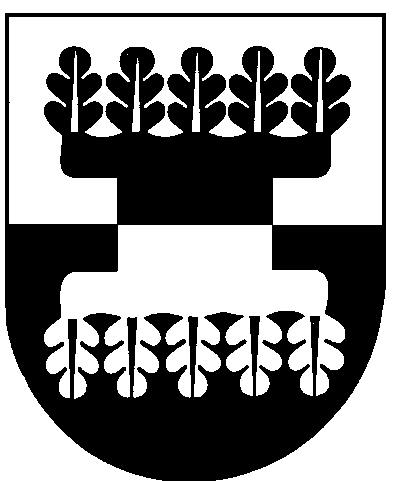 Šilalės rajono savivaldybėS ADMINISTRACIJOSDIREKTORIUSĮSAKYMASDĖL ŠILALĖS RAJONO SAVIVALDYBĖS ADMINISTRACIJOS DIREKTORIAUS 2011 M. SAUSIO 18 D. ĮSAKYMO NR. DĮV-67 „DĖL FIZINIŲ ASMENŲ LANKYMOSI MIŠKE APRIBOJIMO“ PRIPAŽINIMO NETEKUSIU GALIOS 2021 m. gruodžio 16 d.  Nr. DĮV-1279Šilalė	Vadovaudamasis Lietuvos Respublikos vietos savivaldos įstatymo 18 straipsnio 1 dalimi: 	1. P r i p a ž į s t u   netekusiu galios  Šilalės rajono savivaldybės administracijos direktoriaus 2011 m. sausio 18 d. įsakymą Nr. DĮV-67 „Dėl fizinių asmenų lankymosi miške apribojimo“.             2. Į p a r e i g o j u paskelbti  šį  įsakymą Šilalės rajono savivaldybės  interneto svetainėje www.silale.lt.             Šis įsakymas gali būti skundžiamas Lietuvos Respublikos administracinių bylų teisenos įstatymo nustatyta tvarka Lietuvos administracinių ginčų komisijos Klaipėdos apygardos skyriui (H. Manto g. 37, 92236 Klaipėda) arba Regionų apygardos administracinio teismo Klaipėdos rūmams (Galinio Pylimo g. 9, 91230 Klaipėda) per vieną mėnesį nuo šio įsakymo paskelbimo arba įteikimo suinteresuotam asmeniui dienos.Administracijos direktorius                                                                                  Gedeminas Sungaila